DESCRIPTION OF A PERSON (opis osoby)U osoby opisujeme:1, appearance (vzhľad)2, character (charakterové vlastnoti)Appearance:Height (hait) – výškatall woman. (Mary Pimm je veľmi vysoká žena.)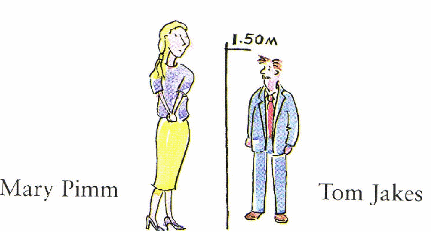 - na vyjadrenie vysoká používame výraz tall a nie high.
Tom Jakes is quite short. (Tom Jakes je celkom nízky.)- na vyjadrenie nízky používame výraz short a nie low.
I am medium height. (I´m not tall or short.)- nie som ani vysoký ani nízky, som strednej výšky- na výšku sa opýtame otázkou How tall are you?/How tall is Mary?- odpovedáme:I am 1,75 metres tall.She is 1,69 metres tall. Weight (weit) – váha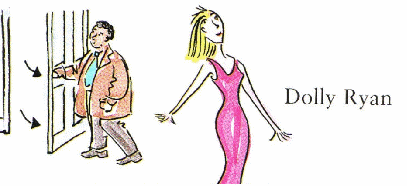 slim.- slim – štíhla, pozitívne slovo
I was very thin when I was in hospital.- thin – chudý, negatívne slovo
A fat man opened the door.- fat – tučný, negatívne slovo
The doctor said I am overweight.- overweight – mať nadváhu, slušnejšie slovo ako fat
- na váhu sa pýtame otázkou How much do you weight? (Koľko vážiš?)- odpovedáme:I weigh 62 kilos.She weighs 78 kilos.Face and head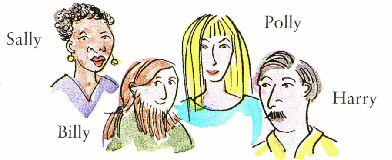 
dark hair and dark skin. She has got brown eyes.(tmavé vlasy a tmavú pokožku)(blond/svetlé vlasy a svetlú pokožku)Billy has got a beard (biəd) and long hair. He has got green eyes.(bradu a dlhé vlasy)Harry has got a moustache (məstæš) and short hair.(fúzy a krátké vlasy)
Age – vekHow old are you? How old is he?My grandmother is very old. She is 97 years old.(veľmi stará, má 97 rokov)- s vekom môžeme alebo nemusíme používať years old. Pokiaľ toto slovné spojenie použijeme, musíme ho použiť celé a nie She is 97 years.She is fourteen. She is very young.(má 14, je veľmi mladá)He is 56. He is middle-aged.(má 56, je v stredných rokoch)
- v angličtine nepoužívame sloveso have (mať) s vekom ale sloveso be (byť)
She is 25. (nie She has 25 years.)
Look – výzorpositive ---------------------------------------------------------------------------------------------negative
pretty                                                ordinary-looking                         uglybeautiful (obyčajne vyzerajúci)handsome (pre mužov)Character:HOMEWORK Describe one of your family members (mother or father or sibling).Pošlite mi DÚ na mail: adriana.demesova@gmail.comThank youconfidentsebaistý / sebaistásensitivecitlivýcalmpokojnýhot-headeds "horúcou hlavou"impulsiveimpulzívny / impulzívnacheerfulveselý / veselágenerousveľkodušný / veľkodušnákindláskavý / láskavámeanzlomyseľný / zlomyseľnácrazybláznivý / bláznivásensiblerozumný / rozumnáseriousvážny / vážnahonestúprimný / úprimnádishonestneúprimný / neúprimnágood-humouredso zmyslom pre humorbad-temperedvýbušný / výbušnámoodynáladový / náladováhard-workingťažko pracujúci / pracujúcalazylenivý / lenivácleveršikovný / šikovnáintelligentinteligentný / inteligentnáunintelligentarrogantarogantný / arogantnásnobbishsnobský / snobskáhappyšťastný / šťastnáunhappynešťastný / nešťastnástupidhlúpy / hlúpaoutgoingcautiousobozretný / obozretnáadventurousdobrodružný / dobrodružnáshyhanblivý / hanbliváintrovertedintrovertný / introvertnáextrovertedextrovertný / extrovertnáeasy-goingbezrstarostný / bezstarostná (človek, s ktorým sa ľahko vychádza)rudedrzý / drzábad-manneredbez dobrých spôsobovimpoliteneslušný / neslušnáemotionalemocionálny / emocionálnapoliteslušný / slušnáfunnysmiešny (vtipný) / smiešna (vtipná)wittyvtipný / vtipnáboringnudný / nudnápatienttrpezlivý / trpezliváimpatientnetrpezlivý / netrpezlivásophisticatedsofistikovaný / sofistikovanácrudecheekyfriendlypriateľský / priateľskáunfriendlynepriateľský / nepriateľskáconceitedmodestskromný / skromnábraveodvážny / odvážnacowardlyabsent-mindedtalentedtalentovaný / talentovanáobedientposlušný / poslušnádisobedientneposlušný / neposlušnáprincipledprincipiálny / principiálnacorruptskorumpovaný / skorumpovanáunscrupulousbez škrupulí